                                                                        Утверждена                                                             приказом Отдела по Дюртюлинскому                                                                                       району и городу Дюртюли Управления                                                                         по работе с территориальными     отделами и взаимодействию с органами                                                                местного самоуправления                                                               Министерства земельных                                                                       и имущественных отношений                                                                 Республики Башкортостан                                                                              от «____» __________ 2022 г. №________Схема расположения земельного участка на кадастровом плане территории кадастрового квартала 02:22:160703Условный номер земельного участка 02:22:160703:ЗУ1Условный номер земельного участка 02:22:160703:ЗУ1Условный номер земельного участка 02:22:160703:ЗУ1Площадь земельного участка 2414 м2Площадь земельного участка 2414 м2Площадь земельного участка 2414 м2Обозначение характерных точек границКоординаты, м.Координаты, м.Обозначение характерных точек границXYн1751871.471288227.87н2751852.271288250.92н3751790.591288199.991751792.421288197.772751810.011288176.66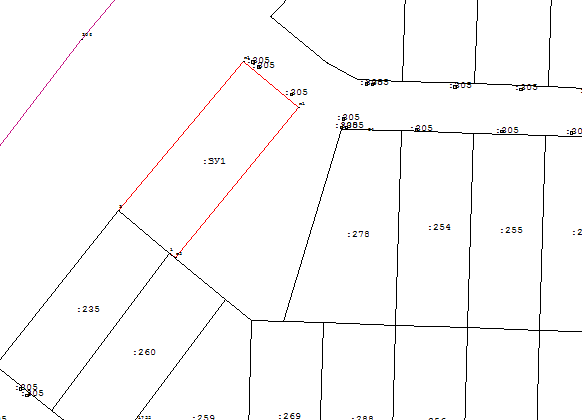 Масштаб 1:1000Масштаб 1:1000Масштаб 1:1000Условные обозначения:1.                    Границы испрашиваемого земельного участка2. :ЗУ1 - Условный номер образуемого земельного участкаУсловные обозначения:1.                    Границы испрашиваемого земельного участка2. :ЗУ1 - Условный номер образуемого земельного участкаУсловные обозначения:1.                    Границы испрашиваемого земельного участка2. :ЗУ1 - Условный номер образуемого земельного участка